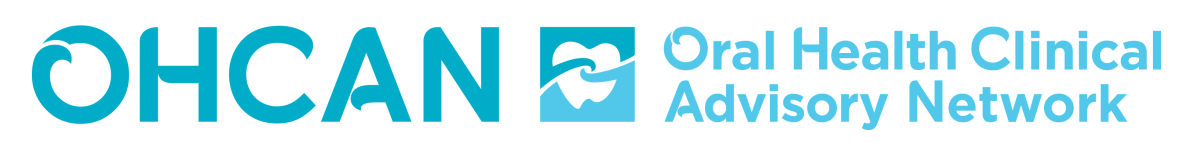 UPDATE NOVEMBER 2019 